Шановні студенти, наукові працівники, аспіранти, викладачі!Запрошуємо Вас взяти участь у Міжнародній мультидисциплінарній науково-практичній конфе-ренції «Детермінанти сталого розвитку суспіль-ства в умовах глобалізації», яка відбудеться 12 листопада 2019 р. За результатами роботи конференції планується публікація тез доповідей в електронному Збірнику матеріалів конференції.Тематичні секції конференції:1. Глобальні проблеми сучасного суспільства.2. Сучасні парадигми розвитку підприємств та організацій.3. Організаційно-економічні механізми розвит-ку соціально-економічних систем в умовах глобалізації.4. Механізми забезпечення конкурентоспро-можності соціально-економічних систем в умовах глобалізації.5. Інтеграційні механізми успішної взаємодії суб’єктів господарювання в ієрархічному ринковому середовищі.6. Роль інформаційних технологій в процесі глобалізації світової економіки та сталого розвитку суспільства.7. Вплив глобалізаційних процесів на розвиток соціально-економічних відносин у суспільстві.8. Міжнародна торгівля та геополітичні інтереси в умовах глобалізації.9. Вплив глобалізаційних процесів на розвиток людського капіталу.10. Формування свідомості індивіда в глобалі-зованому суспільстві.11. Інтеграційні та глобалізаційні чинники формування сучасного ринку праці.12. Соціальні, економічні та екологічні скла-дові сталого розвитку.13. Роль держави у забезпеченні сталого розвитку суспільства.14. Сталий розвиток національної економіки.15. Сталий розвиток підприємств, галузей, комплексів.16. Інструменти забезпечення сталого розвитку суб’єктів господарювання.17. Геоекономічні інтереси в системі світового технологічного розвитку.18. Фінансові аспекти сталого розвитку суспільства.19. Освіта як чинник сталого розвитку суспільства.20. Проблеми і суперечності сталого розвитку суспільства.Робочі мови конференції: українська, російська, англійська, німецька, французька.Редакційна колегія залишає за собою право часткового редагування матеріалу.Для участі у роботі конференції необхідно надіслати до 01.11.2019 р. електронною поштою на адресу: tourism-dnipro@ukr.net– заявку на участь та відомості про авторів;– тези доповіді (5-6 повних сторінок);– копію квитанції про оплату (відскановану).Організаційний внесок для оплати видатків на технічне редагування, публікацію тез та поштові послуги складає 250 грн, для учасників з інших країн – 20 доларів США.Кожен учасник отримає сертифікат, що підтверджуватиме його участь у конференції.Організаційний внесок необхідно оплатити за наступними реквізитами:Банк одержувача: КБ «ПриватБанк».П.І.Б.: Герасименко Т.В.Поточний рахунок одержувача: 5168742718319647, ЕГРПОУ: 14360570.МФО банка одержувача: 305299.Призначення платежу: поповнення рахунку Герасименко Т.В. від П.І.Б.Учасникам з інших країн радимо користу-ватися платіжними системами Unistream або Western Union. Оплату необхідно здійснювати на ім'я Герасименко Тетяни Володимирівни, м. Дні-про, Україна. Для використання запропонованих систем ніякої іншої інформації не потрібно.ВИМОГИ ДО ОФОРМЛЕННЯ ТЕЗ:Текстові файли подаються у форматі редактора Word. Заявка та тези доповіді направляються в одному файлі, назва якого – прізвище та ініціали імені латинськими літерами (наприклад, Romanovuch O.doc). Обов’язково зазначити тему електронного листа (наприклад, «Участь у конференції Romanovuch O.»).Шрифт: Times New Roman, кегль 14 (використані джерела – кегль 12).Інтервал між рядками: 1.Поля: ліве, праве – , верхнє, нижнє - . Абзацний відступ – .Обсяг: 5-6 повних сторінок.Структура:– прізвище та ініціали автора, установа – у правому верхньому куті;– через 1 інтервал назва доповіді – по центру, всі літери великі;– текстова частина;– використані джерела.Рисунки, діаграми, таблиці будуються з використанням чорно-білої гами. Усі рисунки і таблиці повинні бути названі. Для таблиць та рисунків використовується шрифт Times New Roman, 12 кегль. Всі рисунки повинні бути згру-повані як єдиний об’єкт. Формули розташовувати по центру з нумерацією по правому краю. При на-борі формул використовується редактор формул.ЗРАЗОК ОФОРМЛЕННЯ ТЕЗ ДОПОВІДІ:Романович О.Н., магістрНТУ «Дніпровська політехніка»АНАЛІЗ ПРОБЛЕМ РОЗВИТКУ ЕКОНОМІКИ ПІДПРИЄМСТВАТекст тез.Використані джерела:1.Косенко І.О. Ефективність використання ка-пітальних вкладень на підприємствах [Електрон-ний ресурс] / І.О. Косенко – Режим доступу: http://udau.edu.ua/library.php? pid=875Заявкана участь у Міжнародній мультидисциплінарній науково-практичній конференції «Детермінанти сталого розвитку суспільства в умовах глобалізації»Прізвище 					__Ім’я 						__По батькові 					__Навчальний заклад 				__						__						__						__Науковий ступінь 				__Вчене звання 					__Науковий керівник для студентів (П.І.Б., науковий ступінь, вчене звання) 				__						__						__Поштова адреса для розсилки сертифікатів (з ін-дексом) 					__						__						__						__Контактний телефон 				__E-mail 						__Назва тез 					__						__						__						__Тематична секція 				__						__						__						__Усі питання з приводуконференції Ви можете з’ясуватиза телефонами:Шаповал Валентина Михайлівна (координатор)(067) 970-00-01Герасименко Тетяна Володимирівна(відповідальний секретар)(050) 342-50-69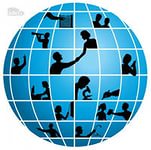 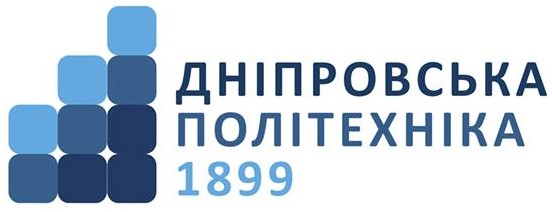 Міністерство освіти і науки УкраїниНаціональний технічний університет«Дніпровська політехніка»120-й річниці університету присвячуєтьсяІНФОРМАЦІЙНИЙ ЛИСТМіжнародна мультидисциплінарна науково-практична конференція «Детермінанти сталого розвитку суспільства в умовах глобалізації»12 листопада 2019 р.м. Дніпро2019 р.